Limbažu novada DOME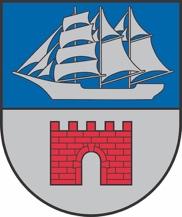 Reģ. Nr. 90009114631; Rīgas iela 16, Limbaži, Limbažu novads LV-4001; E-pasts pasts@limbazunovads.lv; tālrunis 64023003SOCIĀLO UN VESELĪBAS JAUTĀJUMU KOMITEJAS SĒDES PROTOKOLSNr.22024. gada 13. februārīSēde sasaukta plkst. 13:00Sēdi atklāj plkst. 13:00Sēde notiek videokonferences režīmā tiešsaistē Webex platformā.Komitejas sēde ir atklāta.Sēdi vada: Rūdolfs Pelēkais.Sēdi protokolē: Dace Tauriņa.Sēdē piedalās deputāti: Jānis Bakmanis, Lija Jokste, Arvīds Ozols, Rūdolfs Pelēkais, Jānis Remess, Ziedonis Rubezis, Regīna Tamane.Sēdē piedalās: Aiga Briede, Andris Zunde, (vārds uzvārds) (e-pasts), Anna Siliņa, Antra Kamala, Artis Ārgalis, Beāte Kožina, Dagnis Straubergs, Dita Lejniece, Edmunds Liepiņš, Ieva Mahte, Ilga Tiesnese, Ilze Elste, Ilze Millere, Ilze Rubene, Ilze Ādamsone, Ilze Žūriņa-Davidčuka, Ineta Zariņa, Inga Zālīte, Iveta Beļauniece, Izita Kļaviņa, Juris Graudiņš, Kristīne Zaķe, Kārlis Irmejs, Lana Ukrija, Linda Helēna Griškoite, Māris Beļaunieks, Raimonds Straume, Raivis Galītis, Rasa Zeidmane, Rita Lavendele, Santa Čingule, Viktors Zujevs, Ziedīte Jirgensone, Andris Garklāvs, Liene Bukne.Darba kārtība:Par darba kārtību.Par Limbažu novada pašvaldības domes saistošo noteikumu “Grozījums Limbažu novada domes 2021. gada 28. oktobra saistošajos noteikumos Nr. 16 “Par sociālās palīdzības pabalstiem Limbažu novadā”” nodošanu sabiedrības viedokļa noskaidrošanai.Par Limbažu novada pašvaldības iestādes ,,Veco ļaužu mītne “Sprīdīši”” sniegtā ilgstošas sociālās aprūpes un sociālās rehabilitācijas pakalpojuma maksas apstiprināšanu.Par Limbažu novada pašvaldības Sociālās aprūpes centra – pansionāta "Pērle" sniegtā ilgstošas aprūpes un sociālās rehabilitācijas pakalpojuma maksas apstiprināšanu.Informācijas. Par Deklarētās dzīvesvietas anulēšanas un dzīvokļu jautājumu risināšanas komisijas 16.janvāra un 30.janvāra sēdēs pieņemtajiem lēmumiem par pašvaldības dzīvokļu izīrēšanu un īres līguma pagarināšanu.Informācija par Limbažu novada Bāriņtiesas un Limbažu novada pašvaldības policijas 2023.gada darbības pārskatu un 2024.gada darbības plānu.Informācijas. Pārskats par Limbažu novada Sociālā dienesta darbu 2023. gadā.Informācijas. Par ģimenes ārstu darbības pamatteritoriju saskaņošanu.1.Par darba kārtībuZiņo Rūdolfs PelēkaisIepazinusies ar Sociālo un veselības jautājumu komitejas priekšsēdētāja R. Pelēkā priekšlikumu apstiprināt sēdes darba kārtību, atklāti balsojot: PAR – 7 deputāti (Jānis Bakmanis, Lija Jokste, Arvīds Ozols, Rūdolfs Pelēkais, Jānis Remess, Ziedonis Rubezis, Regīna Tamane), PRET – nav, ATTURAS – nav, komiteja NOLEMJ:apstiprināt šādu sēdes darba kārtību:Par darba kārtību.Par Limbažu novada pašvaldības domes saistošo noteikumu “Grozījums Limbažu novada domes 2021. gada 28. oktobra saistošajos noteikumos Nr. 16 “Par sociālās palīdzības pabalstiem Limbažu novadā”” nodošanu sabiedrības viedokļa noskaidrošanai.Par Limbažu novada pašvaldības iestādes ,,Veco ļaužu mītne “Sprīdīši”” sniegtā ilgstošas sociālās aprūpes un sociālās rehabilitācijas pakalpojuma maksas apstiprināšanu.Par Limbažu novada pašvaldības Sociālās aprūpes centra – pansionāta "Pērle" sniegtā ilgstošas aprūpes un sociālās rehabilitācijas pakalpojuma maksas apstiprināšanu.Informācijas. Par Deklarētās dzīvesvietas anulēšanas un dzīvokļu jautājumu risināšanas komisijas 16.janvāra un 30.janvāra sēdēs pieņemtajiem lēmumiem par pašvaldības dzīvokļu izīrēšanu un īres līguma pagarināšanu.Informācija par Limbažu novada Bāriņtiesas un Limbažu novada pašvaldības policijas 2023.gada darbības pārskatu un 2024.gada darbības plānu.Informācijas. Pārskats par Limbažu novada Sociālā dienesta darbu 2023. gadā.Informācijas. Par ģimenes ārstu darbības pamatteritoriju saskaņošanu.2.Par Limbažu novada pašvaldības domes saistošo noteikumu “Grozījums Limbažu novada domes 2021. gada 28. oktobra saistošajos noteikumos Nr. 16 “Par sociālās palīdzības pabalstiem Limbažu novadā”” nodošanu sabiedrības viedokļa noskaidrošanaiZiņo Ilze RubenePamatojoties uz to, ka Limbažu novada dome 2024. gada 25. janvārī apstiprinājusi saistošos noteikumus: “Par sociālajiem pakalpojumiem Limbažu novadā”, kas nosaka Limbažu novada pašvaldības sniegto, finansēto vai līdzfinansēto sociālo pakalpojumu veidus, to piešķiršanas, saņemšanas un samaksas kārtību, un izvērtējot sociālā atbalsta sistēmu pašvaldībā, lai palīdzība tiktu sniegta mērķtiecīgāk, 28.10.2021. saistošajos noteikumos Nr. 16 “Par sociālās palīdzības pabalstiem Limbažu novadā” izdarāmi sekojoši grozījumi:1. Svītrot 11.3. apakšpunktu: “11.3. par uzturēšanos īslaicīgās sociālās aprūpes nodaļā, sakarā ar personas ilgstošu, smagu vai pēkšņu saslimšanu – personai mājsaimniecībā līdz 500,00 euro gadā”. Atbalsts par uzturēšanos īslaicīgās aprūpes nodaļā, sakarā ar personas ilgstošu, smagu vai pēkšņu saslimšanu iekļauts Limbažu novada domes 2024. gada 25. janvārī apstiprinātajos saistošos noteikumos: “Par sociālajiem pakalpojumiem Limbažu novadā”.2. Aizvietot 19. punktā vārdu “persona” ar vārdu “mājsaimniecība”, izsakot 19. punktu šādā redakcijā: “Pabalstu krīzes situācijā, neizvērtējot ienākumus, piešķir mājsaimniecībai šādā apmērā:”3. 26. punktu izteikt šādā redakcijā: “Šajos noteikumos minētos pabalstus izmaksā mēneša laikā no iesnieguma un tam pievienoto dokumentu saņemšanas brīža.”Pašvaldību likuma 44. panta otrā daļa nosaka, ka Dome var izdot saistošos noteikumus, lai nodrošinātu pašvaldības autonomo funkciju un brīvprātīgo iniciatīvu izpildi, ievērojot likumos vai Ministru kabineta noteikumos paredzēto funkciju izpildes kārtību. Pašvaldību likuma 46. panta trešā daļa nosaka, ka saistošo noteikumu projektu un tam pievienoto paskaidrojuma rakstu pašvaldības nolikumā noteiktajā kārtībā publicē pašvaldības oficiālajā tīmekļvietnē sabiedrības viedokļa noskaidrošanai, paredzot termiņu, kas nav mazāks par divām nedēļām. Pamatojoties uz Sociālo pakalpojumu un sociālās palīdzības likuma 3. panta otro daļu, Pašvaldību likuma 4. panta pirmās daļas 9. punktu, 44. panta otro daļu, 46. panta trešo daļu, 47. panta otro daļu, atklāti balsojot: PAR – 6 deputāti (Jānis Bakmanis, Lija Jokste, Arvīds Ozols, Rūdolfs Pelēkais, Jānis Remess, Regīna Tamane), PRET – nav, ATTURAS – nav, balsojumā nepiedalās deputāts Ziedonis Rubezis, komiteja NOLEMJ:Nodot saistošo noteikumu projektu “Grozījums Limbažu novada domes 2021. gada 28. oktobra saistošajos noteikumos Nr. 16 “Par sociālās palīdzības pabalstiem Limbažu novadā”” un tam pievienoto paskaidrojuma rakstu pašvaldības nolikumā noteiktajā kārtībā publicēšanai pašvaldības oficiālajā tīmekļvietnē sabiedrības viedokļa noskaidrošanai, paredzot termiņu, kas nav mazāks par divām nedēļām.Uzdot Sabiedrisko attiecību nodaļai saistošo noteikumu projektu publicēt pašvaldības oficiālajā tīmekļvietnē sabiedrības viedokļa noskaidrošanai, nosakot termiņu viedokļa paušanai - divas nedēļas no saistošo noteikumu publicēšanas dienas pašvaldības oficiālajā tīmekļvietnē.Uzdot Limbažu novada Sociālajam dienestam, pēc viedokļu saņemšanas, tos apkopot un atspoguļot saistošo noteikumu projekta paskaidrojuma rakstā.Atbildīgo par lēmuma izpildi noteikt Limbažu novada Sociālā dienesta vadītāju.Kontroli par lēmuma izpildi uzdot Limbažu novada pašvaldības izpilddirektoram.3.Par Limbažu novada pašvaldības iestādes ,,Veco ļaužu mītne “Sprīdīši”” sniegtā ilgstošas sociālās aprūpes un sociālās rehabilitācijas pakalpojuma maksas apstiprināšanuZiņo Ilze Rubene, debatēs piedalās Rūdolfs Pelēkais, Artis Ārgalis, Arvīds Ozols, Andris Garklāvs, Ilze Elste, Jānis Bakmanis, Māris BeļaunieksPamatojoties uz Limbažu novada pašvaldības iestādes Veco ļaužu mītne ,,Sprīdīši” direktores  Gunitas Bisnieces sagatavotiem maksas pakalpojuma un neaizpildītās vienas gultas vietas izmaksas aprēķiniem vienai dienai un saskaņā ar Limbažu novada domes 2021.gada 28.oktobra iekšējiem noteikumiem Nr. 4 “Limbažu novada pašvaldības, tās iestāžu un struktūrvienību sniegto maksas pakalpojumu izcenojumu aprēķināšanas metodika un izcenojumu apstiprināšanas kārtība”, pamatojoties uz Pašvaldību likuma 4. panta pirmās daļas 9. punktu, 10. panta otrās daļas 2. punkta d) apakšpunktu, atklāti balsojot: PAR – 7 deputāti (Jānis Bakmanis, Lija Jokste, Arvīds Ozols, Rūdolfs Pelēkais, Jānis Remess, Ziedonis Rubezis, Regīna Tamane), PRET – nav, ATTURAS – nav, komiteja NOLEMJ:Apstiprināt maksu par vienai personai sniegtajiem ilgstošas sociālās aprūpes un sociālās rehabilitācijas sniegtajiem pakalpojumiem 1 (vienā) dienā pašvaldības iestādē ,,Veco ļaužu mītne ,,Sprīdīši” 30,81 EUR.Noteikt Limbažu novada pašvaldības iestādē Veco ļaužu mītne “Sprīdīši” viena iemītnieka gultas vietas izmaksu par laika posmu, kamēr sociālās aprūpes pakalpojuma saņēmējs atrodas ilgstošā prombūtnē (t.i. ārstniecības iestādē ilgāk par 30 dienām), 25,58 EUR dienā par vienu brīvo vietu.Ar šī lēmuma spēkā stāšanos atzīt par spēku zaudējušu Limbažu novada domes 2023.gada 27.aprīļa lēmumu Nr. 299 (protokols Nr.5, 39.).Atbildīgo par izcenojumu piemērošanu un līguma slēgšanu noteikt Veco ļaužu mītnes “Sprīdīši” direktori.Kontroli par lēmuma izpildi uzdot Limbažu novada pašvaldības izpilddirektoram.Lēmums piemērojams ar 2024.gada 1.martu.Lēmuma projektu virzīt izskatīšanai Limbažu novada domes sēdē.4.Par Limbažu novada pašvaldības Sociālās aprūpes centra – pansionāta "Pērle" sniegtā ilgstošas aprūpes un sociālās rehabilitācijas pakalpojuma maksas apstiprināšanuZiņo Ilze ElsteIepazinušies ar Limbažu novada pašvaldības Sociālās aprūpes centra – pansionāta "Pērle" vadītājas Ilzes Elstes sagatavotiem maksas pakalpojuma un neaizpildītās vienas gultas vietas izmaksas aprēķiniem vienai dienai, un saskaņā ar Limbažu novada domes 2021.gada 28.oktobra iekšējiem noteikumiem nr. 4 “Limbažu novada pašvaldības, tās iestāžu un struktūrvienību sniegto maksas pakalpojumu izcenojumu aprēķināšanas metodika un izcenojumu apstiprināšanas kārtība”, pamatojoties uz Pašvaldību likuma 4.panta pirmās daļas 9.punktu, 10.panta otrās daļas 2.punkta d) apakšpunktu, atklāti balsojot: PAR – 7 deputāti (Jānis Bakmanis, Lija Jokste, Arvīds Ozols, Rūdolfs Pelēkais, Jānis Remess, Ziedonis Rubezis, Regīna Tamane), PRET – nav, ATTURAS – nav, komiteja NOLEMJ:Apstiprināt maksu par vienai personai sniegtajiem ilgstošas sociālās aprūpes un sociālās rehabilitācijas sniegtajiem pakalpojumiem 1 (vienā) dienā Sociālās aprūpes centrā – pansionātā “Pērle” 28,64 EUR.Noteikt Limbažu novada pašvaldības Sociālās aprūpes centrā - pansionātā “Pērle” viena iemītnieka gultas vietas izmaksu 1 (vienā) dienā par laika posmu, kamēr sociālās aprūpes pakalpojuma saņēmējs atrodas ilgstošā prombūtnē (t.i. ārstniecības iestādē ilgāk par 30 dienām), 22,93 EUR dienā.Ar šī lēmuma spēkā stāšanos atzīt par spēku zaudējušu Limbažu novada domes 2023.gada 27. aprīļa lēmumu Nr. 298 (protokols Nr.5, 38.).Atbildīgo par izcenojumu piemērošanu un līguma slēgšanu noteikt Sociālās aprūpes centra – pansionāta “Pērle” vadītāju.Kontroli par lēmuma izpildi uzdot Limbažu novada pašvaldības izpilddirektoram.Lēmuma 1. un 2. punktā noteiktie izcenojumi piemērojami ar 2024.gada 1.martu.Lēmuma projektu virzīt izskatīšanai Limbažu novada domes sēdē.5.Informācijas. Par Deklarētās dzīvesvietas anulēšanas un dzīvokļu jautājumu risināšanas komisijas 16.janvāra un 30.janvāra sēdēs pieņemtajiem lēmumiem par pašvaldības dzīvokļu izīrēšanu un īres līguma pagarināšanu Informē Inga ZālīteSaskaņā ar  Limbažu novada pašvaldības 25.11.2021. saistošo noteikumu Nr.31 „Par Limbažu novada pašvaldības palīdzību dzīvojamo telpu jautājumu risināšanā” 8. punktu, Deklarētās dzīvesvietas anulēšanas un dzīvokļu jautājumu risināšanas komisijas priekšsēdētāja I. Zālīte informē par Deklarētās dzīvesvietas anulēšanas un dzīvokļu jautājumu risināšanas komisijas 16.janvāra un 30.janvāra sēdēs pieņemtajiem lēmumiem par pašvaldības dzīvokļu izīrēšanu un īres līguma pagarināšanu. Iepazinušies ar informāciju, deputāti pieņem informāciju zināšanai.6.Informācija par Limbažu novada Bāriņtiesas un Limbažu novada pašvaldības policijas 2023.gada darbības pārskatu un 2024.gada darbības plānuLimbažu novada Bāriņtiesas priekšsēdētāja Ineta Zariņa informē un sniedz prezentāciju par Limbažu novada Bāriņtiesas 2023.gada darbības pārskatu un 2024.gada darbības plānu. Limbažu novada pašvaldības policijas priekšnieks Raivis Galītis informē un sniedz prezentāciju par Limbažu novada pašvaldības policijas 2023.gada darbības pārskatu un 2024.gada darbības plānu. Iepazinušies ar informāciju, deputāti pieņem informāciju zināšanai.7.Informācijas. Pārskats par Limbažu novada Sociālā dienesta darbu 2023. gadāLimbažu novada Sociālā dienesta vadītāja Ilze Rubene informē un sniedz prezentāciju par Limbažu novada Bāriņtiesas 2023.gada darbības pārskatu un 2024.gada darbības plānu.Deputāte R. Tamane lūdz Limbažu novada Sociālā dienesta vadītājai I. Rubenei uz nākamo komiteju sagatavot informāciju par Deinstitucionalizācijas projektu. Iepazinušies ar informāciju, deputāti pieņem informāciju zināšanai.8.Informācijas. Par ģimenes ārstu darbības pamatteritoriju saskaņošanuSēdes vadītājs R. Pelēkais informē par saņemto dokumentu no Nacionālā veselības dienesta par ģimenes ārstu darbības pamatteritoriju saskaņošanu. Deputāts M. Beļaunieks informē, ka pašvaldībai jāsniedz saskaņojumu līdz 1. martam. R. Pelēkais lūdz deputātiem sniegt komentārus un priekšlikumus domes priekšsēdētājam.Sēdi slēdz plkst. 15:01Sēdes vadītājs		R. PelēkaisSēdes protokoliste		D. Tauriņa